I got my driver’s license ________  _________Just like we always talked about‘Cause you were so excited for meTo finally drive up to your ______________But  today I drove through the suburbsCrying ’cause you weren’t aroundYou’re probably with that blonde girlWho always made me doubtShe’s so much ____________ than meShe’s everything I’m insecure aboutYeah, today I drove through the suburbs‘Cause how could I ever _________ someone else?And I know we weren’t perfect but _____ never felt this way for no oneAnd I just can’t imagine how you could be so ________ now that I’m goneGuess you didn’t mean what you wrote in that song about me‘Cause you said forever, now I drive alone past your streetAnd all my friends are ____________Of hearing how much I miss you, butI kinda feel sorry for them‘Cause they’ll never know you the way that I do, yeahToday I drove through the suburbsAnd pictured I was _____________ home to youAnd I _______________ we weren’t perfectBut I’ve never felt this way for no one, ohAnd I just can’t imagine how you could be so okay, now that I’m goneI guess you didn’t mean what you wrote in that ___________ about me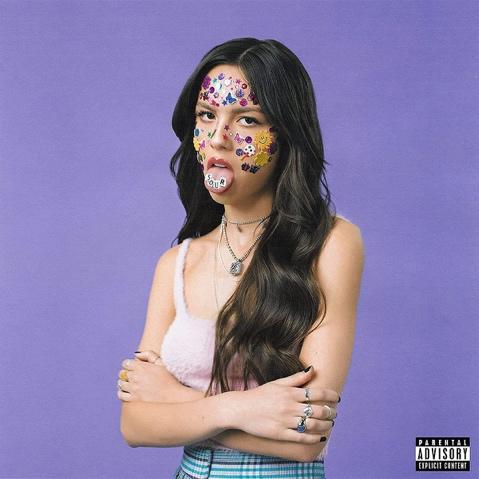 ‘Cause you said forever, now I drive alone past your street Red lights, stop signsI still see your face in the white cars, front yardsCan’t drive past the places we used to go to‘Cause you know I still love _________, babe (ooh, ooh, ooh, ooh)Sidewalks we crossedI still hear your voice in the traffic, we’re laughingOver all the noiseGod, I’m so blue, know we’re throughBut you know I still love you, babe (ooh, ooh, ooh, ooh)I know we weren’t ___________ but I’ve _____________ felt this way for no oneAnd I just can’t imagine how you could be so okay, now that I’m gone‘Cause you didn’t mean what you wrote in that song about me‘Cause you said forever, now I drive alone past your streetYeah, you said forever, now I drive alone past your street